2020 ST ANDREW’S SCHOOL FEE SCHEDULE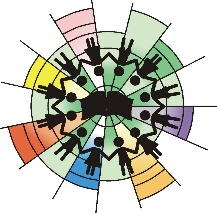 ADDITIONAL COSTSEXPLANATION OF FEES & LEVIESFees & Levies – school fees cover basic tuition, maintenance and development of school buildings and the provision of special tuition.  The St Andrew’s Finance Committee set school fees annually taking into account the Archdiocesan recommended minimum fee and the local circumstances of the community.Capital Levy – This is a compulsory levy charged per family.  It is used to meet current and future commitments for building projects.Grounds Levy – This is a compulsory levy charged per family.  It us used to meet current and future commitments for school grounds.Resource Levy – This is a levy charged to students in Prep to Year 3 for resources used in the classroom.Gala Sports Levy – Gala sport for Years 3 to 6 will be held in Term 2 and will incur a levy to offset the cost of buses to the relevant sporting fields.Year 5 & 6 Camp – Year 5 and 6 Camp will be held in Term 3 or Term 4.  The cost of the levy will cover accommodation, food and activities.Device/iPad Levy – This levy relates to the use of the school computer resources (specifically relates to iPad devise).Instrumental Music Program – The music program is extra curriculum and is only offered to year 4 to 6 students.  Places are offered to selected students.Building & Library Fund Contributions – in addition to the above fees the school has a voluntary Building & Library Fund levy per term for each of the two funds, which will appear on quarterly statements.  Receipts for tax purposes will be issued upon receipt to those families who choose to take up this option at the end of the financial year and the calendar year.1 Student ONLY1 Student ONLY1 Student ONLY1 Student ONLY1 Student ONLY1 Student ONLY1 Student ONLYFee TablePrepYear 1Year 2Year 3Year 4Year 5Year 6Family 2 studentsFamily 3 or more Students$$$$$$$$$Fees & Levies2,029.002,029.002,029.002,029.002,029.002,029.002,029.003,384.004,625.00Capital Levy720.00720.00720.00720.00720.00720.00720.00720.00720.00Grounds Levy200.00200.00200.00200.00200.00200.00200.00200.00200.00Plus the following Year LeviesPlus the following Year LeviesPlus the following Year LeviesPlus the following Year LeviesPlus the following Year LeviesPlus the following Year LeviesPlus the following Year LeviesPlus the following Year LeviesPlus the following Year LeviesPlus the following Year LeviesResource Levy - Prep270.00------Per Student & Yr LevelPer Student & Yr LevelResource Levy – Year 1 to 3-90.0090.0090.00---Per Student & Yr LevelPer Student & Yr LevelGala Sports Levy – Year 3 to 6---40.0040.0040.0040.00Per Student & Yr LevelPer Student & Yr LevelYear 5 & 6 Camps-----240.00240.00Per StudentPer StudentYr 4 Device Levy----360.00--Per StudentPer StudentYr 5 iPad Levy-----321.20-Per StudentPer StudentYr 6 iPad Levy------316.80Per StudentPer Student$3,219.00$3,039.00$3,039.00$3,079.00$3,349.00$3,550.20$3,545.80Instrumental Music Program Junior and Senior Band Program (required signed Contract)$800.00Per StudentStrings Program (required signed Contract)$800.00Per StudentBuilding Fund Contribution (BFC) – TAX DEDUCTABLE$160.00Per FamilyLibrary Fund Contribution (LFC) – TAX DEDUCTABLE$160.00Per Family